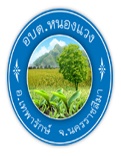 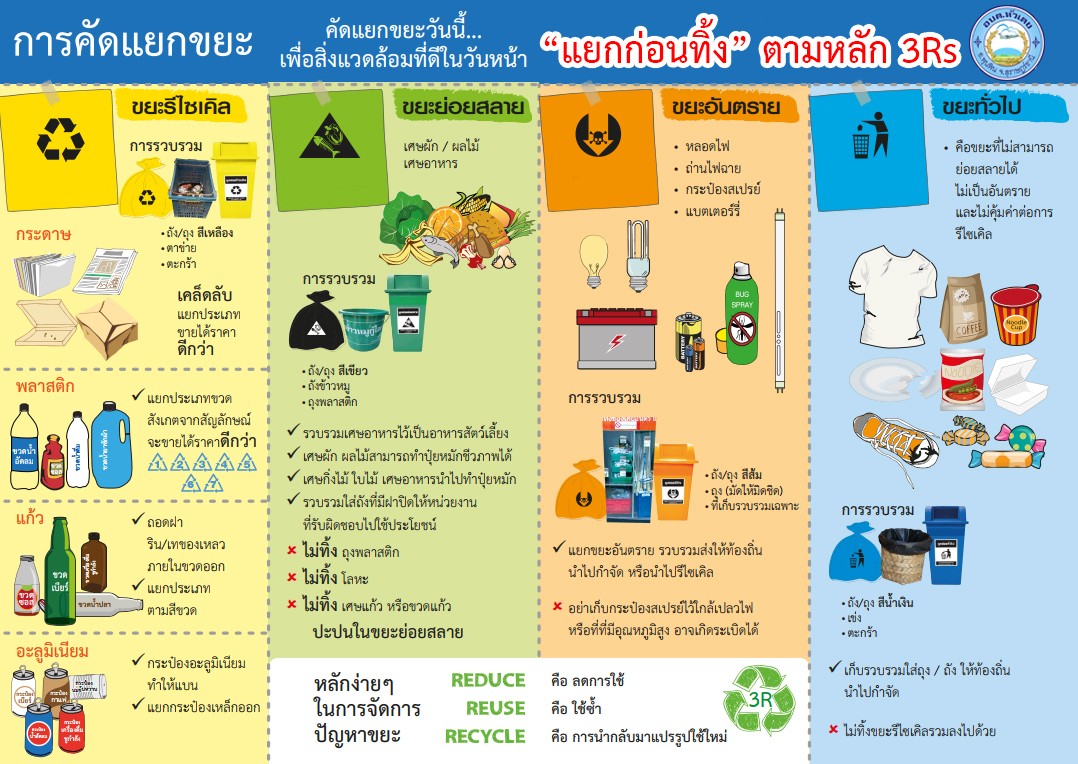 หน่วยที่  2  ด้านงานส่งเสริมคุณภาพชีวิต หมวดย่อยที่ 3  ส่งเสริมสตรีและครอบครัว  126. จำนวนกิจกรรมที่องค์กรปกครองส่วนท้องถิ่นดำเนินการหรือสนับสนุนเพื่อการพัฒนาสตรีในพื้นที่	1.โครงการส่งเสริมอาชีพให้กับกลุ่มสตรีในตำบลหนองแวง (ศึกษาดูงานเกี่ยวกับ การทำไม้กวาดไฮเทค  ,การแปรรูปสมุนไพร , กลุ่มเกษตรขายข้าวเปลือก)